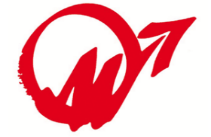 Collegio Periti Industriali ePeriti Industriali Laureati dellaProvincia di PordenoneSCHEDA DI ISCRIZIONESEMINARIO DI AGGIORNAMENTO IN MATERIA DI PREVENZIONE INCENDI: METODI DI VERIFICA DELLA RESISTENZA AL FUOCO DELLE STRUTTURE ED INTONACI PROTETTIVI – 30.03.2017per il mantenimento dell ’iscrizione negli elenchi del Ministero dell’Interno, D.M. 5 agosto 2011, “Procedure e requisiti per l'autorizzazione e l'iscrizione dei professionisti negli elenchi del Ministero dell'Interno di cui all'articolo 16 del decreto legislativo 8 marzo 2006, n. 139”Per formalizzare l’iscrizione è necessario compilare e sottoscrivere la scheda ed inoltrarla ENTRO IL 27 MARZO 2017 tramite e-mail a: segreteria@periti-industriali.pordenone.it, oppure tramite fax al n. 0434 20268 assieme a copia del Bonifico intestato a:COLLEGIO PERITI INDUSTRIALI E PERITI INDUSTRIALI LAUREATI DELLA PROVINCIA DI PORDENONECausale: Seminario di  Aggiornamento Prevenzione Incendi 30.03.2017APPOGGIO BANCARIO:BANCA DI CIVIDALE – Sede di Pordenone, Corso Garibaldi, 59IBAN: - IT36L0548412500056570421070Io sottoscritto/a ________________________________________________________________________Luogo di nascita ___________________________ Data di nascita ________________________________Iscritto/a al Collegio/Ordine  ______________________________________________________________della provincia di ________________________________________Con il n._______________di posizioneVia – cap – Città_________________________________________________________________________Tel.________________________e-mail_______________________________________________________N.B. – La ricevuta del Bonifico rilasciata dalla Banca ha efficacia liberatoria per l’importo e per la causale riportata nel documento. Il Collegio pertanto non emetterà ricevuta di pagamentoAUTORIZZAZIONE PER IL TRATTAMENTO DATI PERSONALI: Autorizzo il trattamento dei miei dati personali ai sensi della L. 196/2003. I dati non saranno né diffusi né comunicati a soggetti diversi da quelli che concorrono alla prestazione dei servizi richiestiLuogo e data_________________________ 		Firma______________________________________